Geer Park PTANovember 2020SundayMondayTuesdayWednesdayThursdayFridaySaturday12345      Scheduled Conferences begin   4:00 to 7:0 pm	6      Wear Spirit Shirt78910            Scheduled Conferences begin  4:00 to 7:0 pm11            1213                                                                        Wear Spirit Shirt14151617     Scheduled Conferences begin  4:00 to 7:0 pm18 19  Virtual PTA meeting at 5:00 pm on    Google meet20Wear Spirit Shirt212223Virtual Holiday Shop opensDetails coming soon24   Shop at our Holiday Shop for friends and family25  NO SCHOOLConference Day  Shop at our Holiday Shop for friends and family26 NO SCHOOLThanksgiving Recess   Shop at our Holiday Shop for friends and family27 NO SCHOOLThanksgiving Recess  Shop at our Holiday Shop for friends and family28  Shop at our Holiday Shop for friends and family2930   Shop at our Holiday Shop for friends and family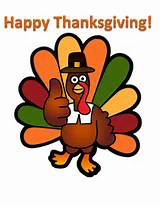 